                                      Мои выступления                                 2016-2017 учебный год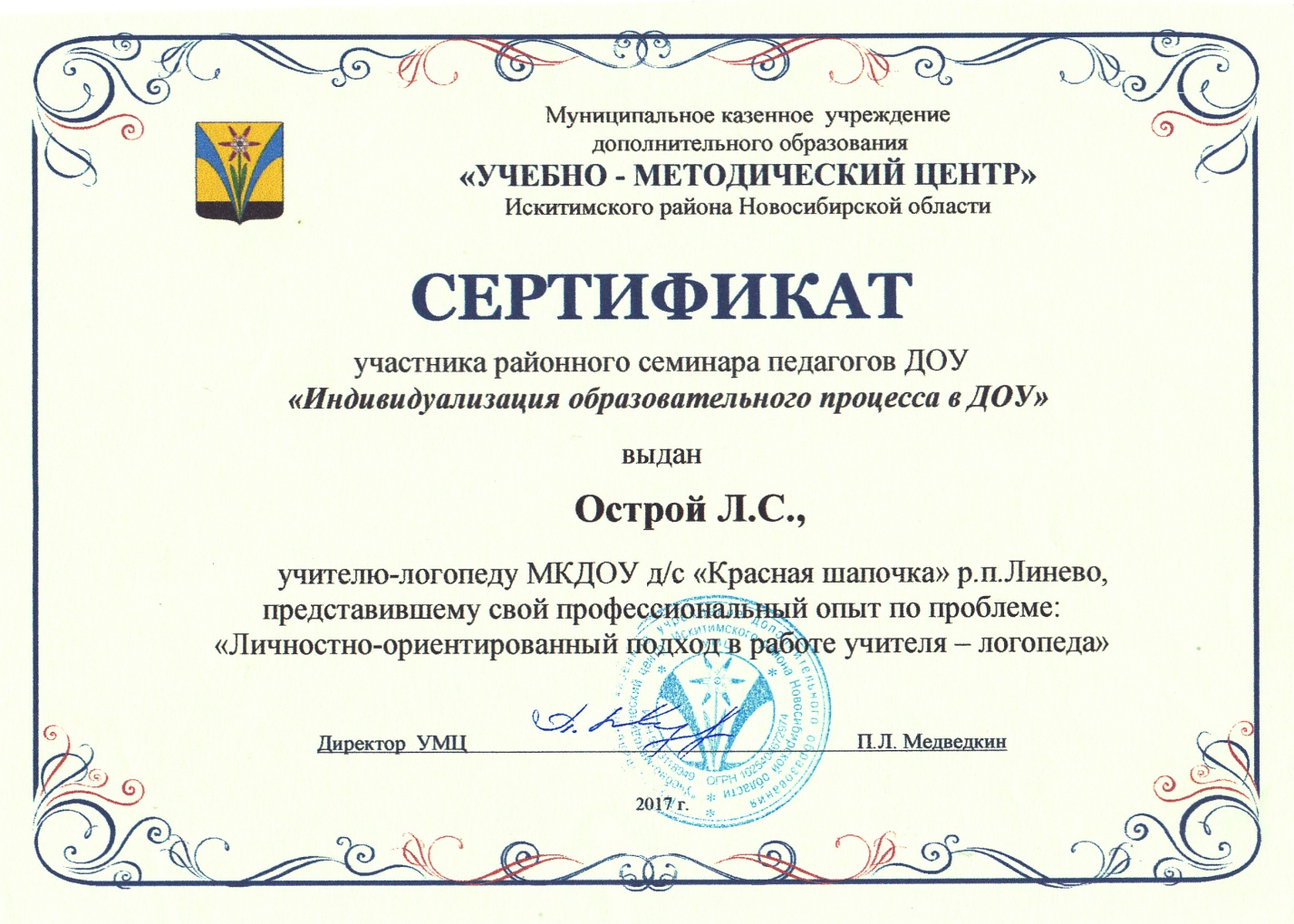                              2017-2018 учебный год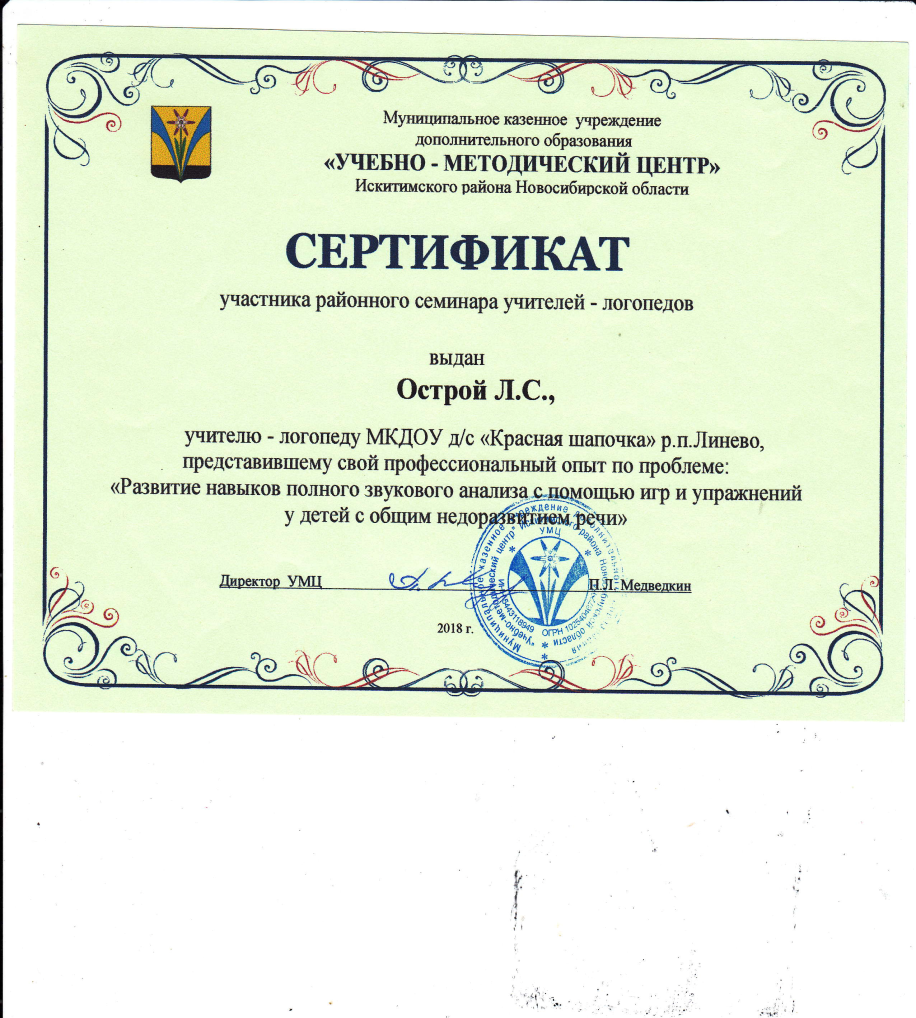 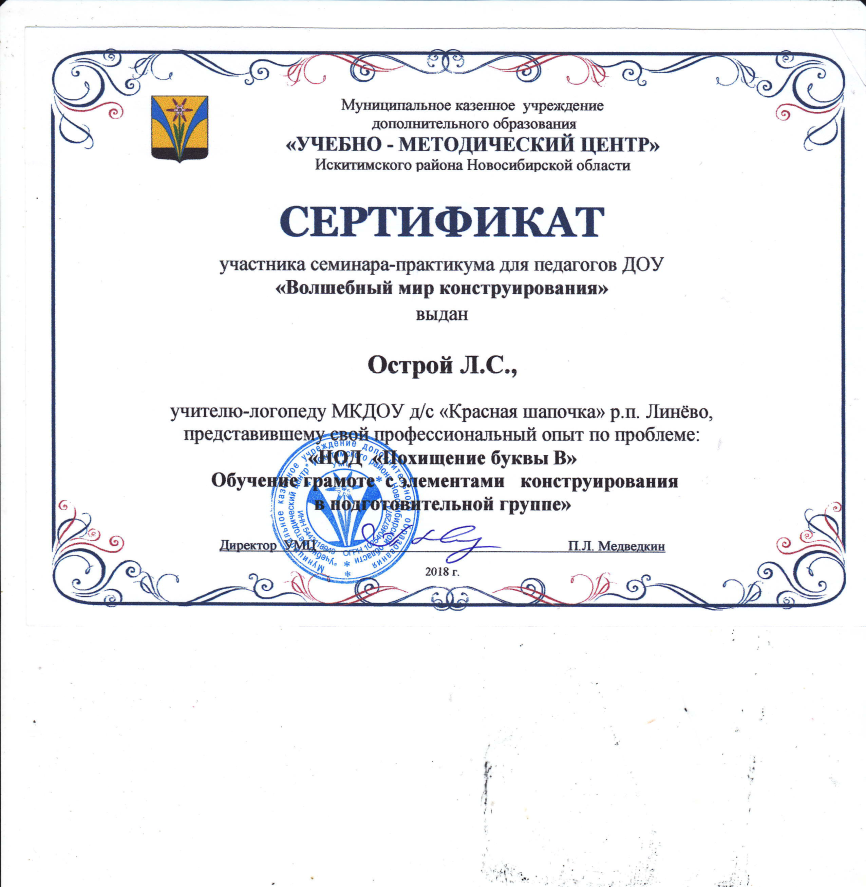                                    2017-2018 учебный год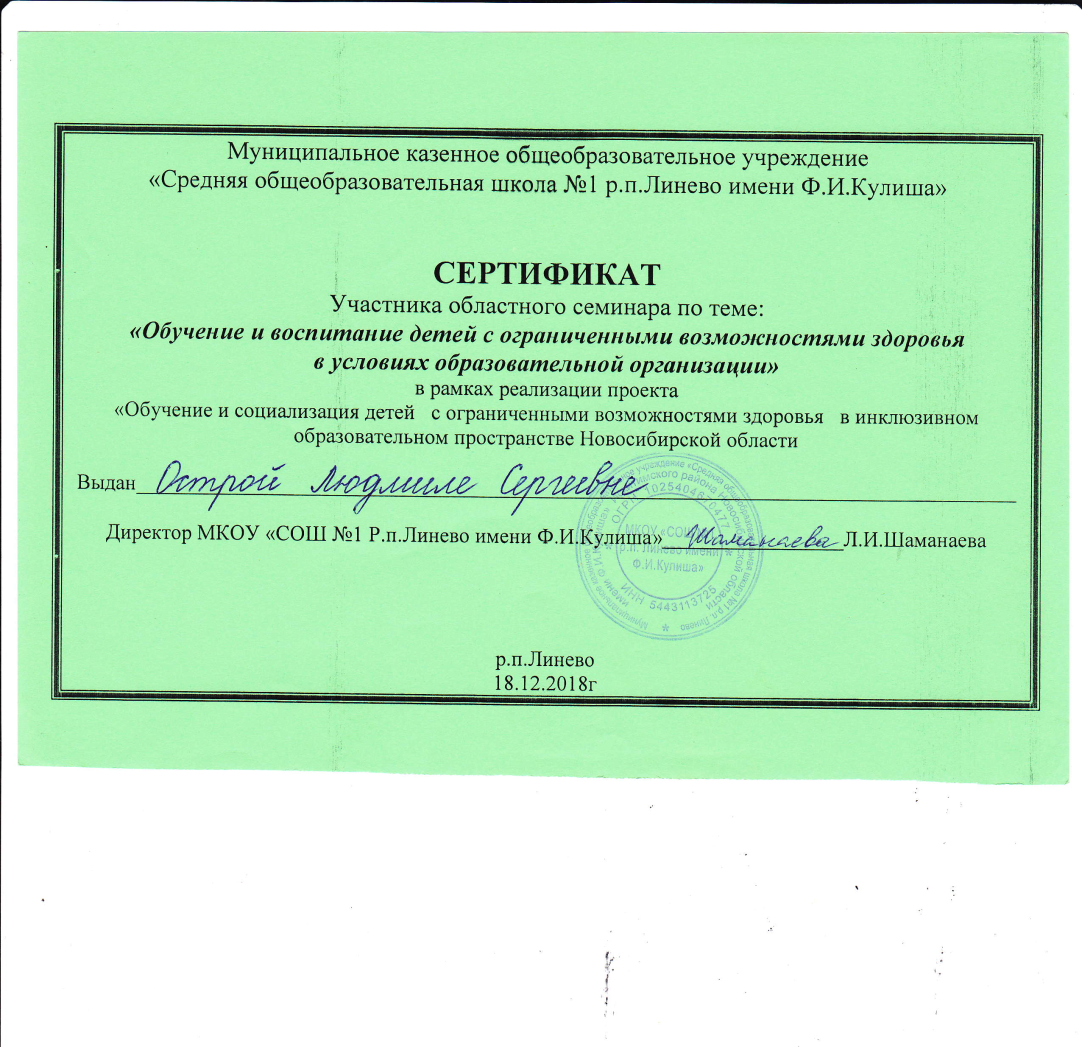                                   2019-2020 учебный год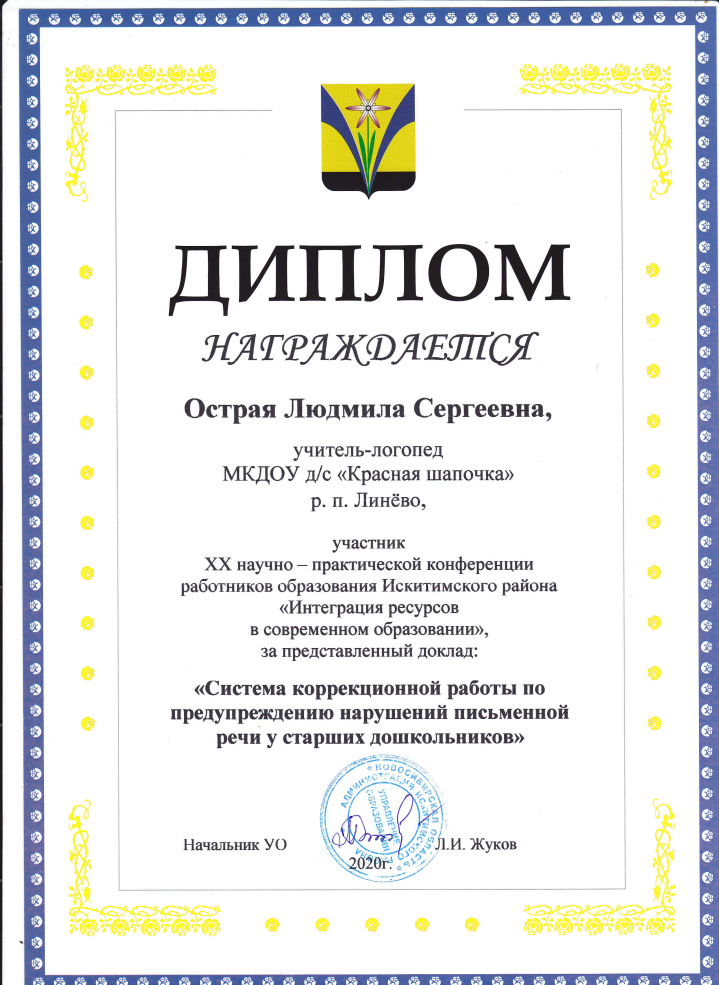                      2020-2021 учебный год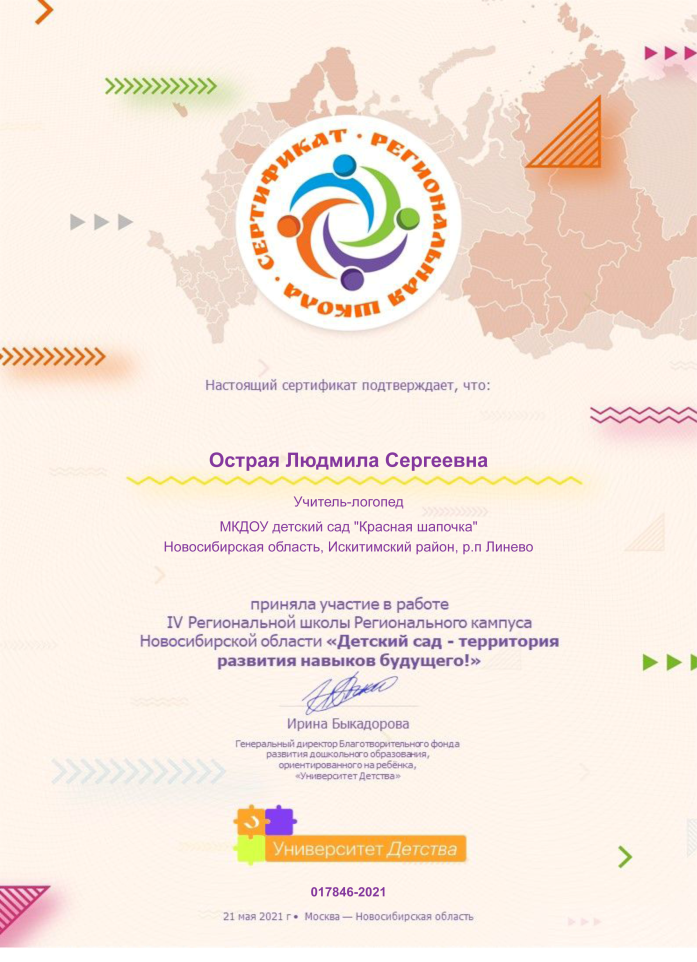 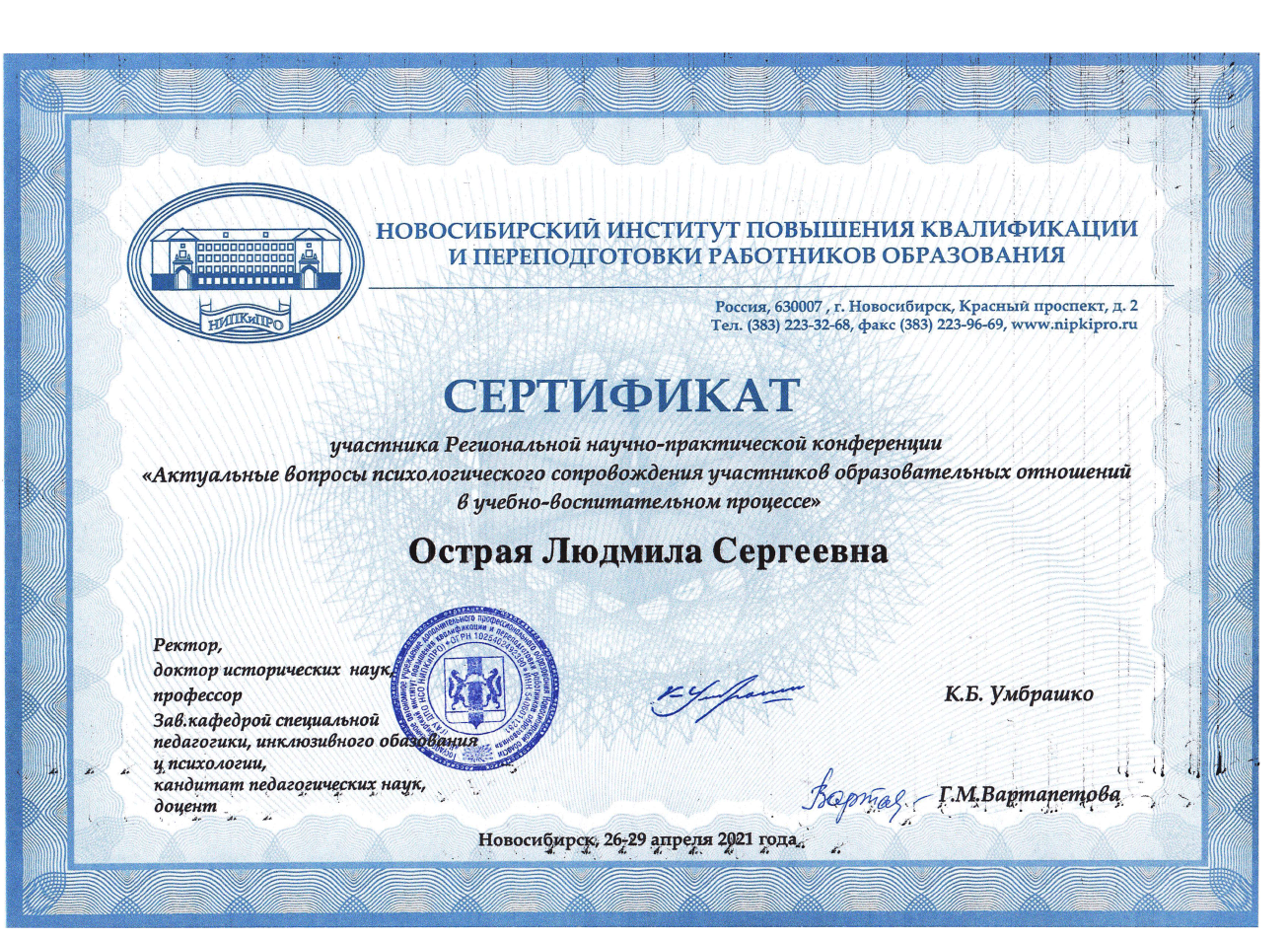 